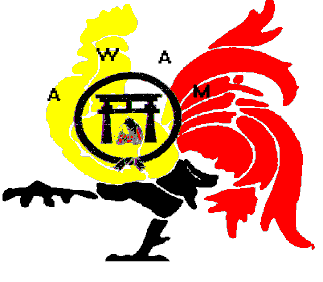 COMITE FEDERAL – QUI FAIT QUOI ?A CONTACTER POUR ……………………Lexique à l’attention des responsables Clubs A.W.A.M.1Marlier DanielPrésident FédéralMarlier.d@awam.be0494 76 84 392Lemoine CelineTrésorière Fédéralecellynebe@hotmail.com0483 03 71 593Gomy FabriceVice Président Fédéralgofabisa@hotmail.com0471 39 80 894Mahieu VéroniqueSecrétaire Fédérale + déclarations d’accidentsGil.mahieu@hotmail.be0477 48 11 125Collin DanielRelation Public FédéralDaniel.collin34a@gmail.com0496 66 29 076Leonard EricVice-président Fédéral + licencesricdranoel@hotmail.com0472 20 21 04Demande d’adhésion d’un nouveau club à la Fédération :1-2-3-4-5-6Demande de documents Fédéraux divers :1 et 4Demande de licences Fédérale :6Remises de certificat de B.V.M. :1-4-6Remises des documents de constitution Club, Comité :1 et 4Demande spécifiques et documents pour Aikido & Aiki-Jutsu :5 et 6Demande spécifiques et documents pour Judo :1Demande spécifiques et documents pour Ju-Jutsu :5Demande divers concernant le Site Fédéral :5Renseignements sur les demandes de subsides Clubs :1-2-4 et 6Renseignements sur les conditions d’adhésions clubs :1-2-3-4-5-6Demande de visite Fédérales clubs :1-5Rentrée de documents Fédéraux divers :4Rentrées des demandes de Licences :6Renseignements sur les paiements des licences :2Demandes d’aides de la Fédération :1 et 4Demande de dates pour organisation spécifique :1 et 2